ГУБЕРНАТОР ОМСКОЙ ОБЛАСТИУКАЗот 29 сентября 2023 г. N 229О МЕЖВЕДОМСТВЕННОМ КООРДИНАЦИОННОМ СОВЕТЕ ПО ВОПРОСАМУКРЕПЛЕНИЯ ОБЩЕСТВЕННОГО ЗДОРОВЬЯВ целях совершенствования и координации межведомственного взаимодействия по реализации на территории Омской области единой государственной политики в сфере общественного здоровья постановляю:1. Создать Межведомственный координационный совет по вопросам укрепления общественного здоровья (далее - Совет).2. Утвердить:1) Положение о Совете согласно приложению N 1 к настоящему Указу;2) состав Совета согласно приложению N 2 к настоящему Указу.Исполняющий обязанностиГубернатора Омской областиД.В.УшаковПриложение N 1к Указу Губернатора Омской областиот 29 сентября 2023 г. N 229ПОЛОЖЕНИЕо Межведомственном координационном совете по вопросамукрепления общественного здоровья1. Межведомственный координационный совет по вопросам укрепления общественного здоровья (далее - Совет) является коллегиальным органом, созданным в целях совершенствования и координации межведомственного взаимодействия органов исполнительной власти Омской области, территориальных органов федеральных органов исполнительной власти, органов местного самоуправления, научных и иных организаций по реализации на территории Омской области единой государственной политики в сфере общественного здоровья.2. Основными задачами Совета являются:1) подготовка предложений по реализации основных направлений единой государственной политики в сфере общественного здоровья на территории Омской области;2) подготовка предложений по повышению эффективности мероприятий, направленных на укрепление общественного здоровья;3) организация эффективного взаимодействия по вопросам укрепления общественного здоровья Министерства здравоохранения Омской области, иных заинтересованных органов исполнительной власти Омской области, территориальных органов федеральных органов исполнительной власти, органов местного самоуправления, научных и иных организаций.3. В соответствии с основными задачами Совет осуществляет следующие функции:1) рассматривает предложения по разработке нормативных правовых актов Омской области, направленных на совершенствование законодательства в сфере общественного здоровья, по внесению в них изменений;2) рассматривает предложения по обеспечению реализации единой государственной политики в сфере общественного здоровья на территории Омской области;3) рассматривает вопросы взаимодействия органов исполнительной власти Омской области, территориальных органов федеральных органов исполнительной власти, органов местного самоуправления, научных и иных организаций при реализации основных направлений единой государственной политики в сфере общественного здоровья на территории Омской области;4) проводит анализ реализации направлений деятельности органов исполнительной власти Омской области, органов местного самоуправления в сфере общественного здоровья и осуществляет подготовку на его основе соответствующих предложений;5) обобщает положительный опыт работы органов исполнительной власти Омской области и органов местного самоуправления по вопросам общественного здоровья и содействует его распространению;6) взаимодействует с научно-исследовательскими, образовательными, общественными и иными организациями, а также со средствами массовой информации по вопросам реализации мероприятий в сфере общественного здоровья на территории Омской области;7) осуществляет мониторинг исполнения решений Совета, информирует Губернатора Омской области о ходе деятельности Совета, результатах реализации решений Совета.4. Совет, в соответствии с возложенными на него основными задачами, имеет право:1) запрашивать и получать в установленном порядке от органов исполнительной власти Омской области, территориальных органов федеральных органов исполнительной власти, органов местного самоуправления, научных и иных организаций информацию о реализации мероприятий и итогах их деятельности в сфере общественного здоровья;2) подготавливать предложения по приоритетным направлениям деятельности в сфере общественного здоровья на территории Омской области, вести мониторинг их реализации;3) приглашать для участия в работе Совета представителей органов государственной власти Омской области, органов местного самоуправления, научных, общественных и других организаций, объединений, не входящих в состав Совета, заслушивать их на заседаниях Совета по вопросам укрепления общественного здоровья на территории Омской области;4) планировать и организовывать проведение на региональном уровне межведомственных мероприятий по вопросам общественного здоровья.5. Совет состоит из председателя, заместителя председателя, ответственного секретаря и иных членов Совета.6. Председатель Совета осуществляет общее руководство деятельностью Совета.Заседание Совета проводится председателем Совета (в его отсутствие - заместителем председателя Совета по поручению председателя Совета).7. Ответственный секретарь Совета:1) осуществляет подготовку и организует проведение заседаний Совета;2) формирует повестку дня заседания Совета, осуществляет подготовку материалов и информирует членов Совета о времени и месте проведения очередного заседания Совета;3) ведет и хранит протоколы заседаний Совета, организует их доведение до заинтересованных лиц и организаций, членов Совета.8. Совет осуществляет свою деятельность в соответствии с планом работы Совета.План работы Совета формируется ответственным секретарем Совета на год на основании предложений членов Совета, рассматривается на заседании Совета и утверждается председателем Совета.9. Заседания Совета проводятся по мере необходимости, но не реже одного раза в полугодие.10. Заседание Совета считается правомочным, если на нем присутствует более половины его членов.Члены Совета участвуют в его заседаниях лично и не могут быть заменены иными лицами.В случае невозможности присутствия на заседании Совета член Совета имеет право представить свое мнение по вопросам повестки дня заседания Совета в письменной форме не позднее даты и времени проведения соответствующего заседания Совета.11. Решение Совета принимается большинством голосов членов Совета, присутствующих на заседании Совета.В случае равенства голосов решающим является голос председательствующего на заседании Совета.Особое мнение членов Совета, голосовавших против принятого решения Совета, излагается в письменном виде и прилагается к протоколу заседания Совета.12. Решение Совета оформляется протоколом, который подписывают председательствующий на заседании Совета и ответственный секретарь Совета.13. Совет, в соответствии с возложенными на него задачами, имеет право создавать из числа своих членов и (или) из числа привлеченных к его работе специалистов, не входящих в состав Совета, рабочие группы.Руководители и состав рабочих групп утверждаются председателем Совета.14. Организационно-техническое обеспечение деятельности Совета осуществляет Министерство здравоохранения Омской области._______________Приложение N 2к Указу Губернатора Омской областиот 29 сентября 2023 г. N 229СОСТАВМежведомственного координационного совета по вопросамукрепления общественного здоровья (далее - Совет)_______________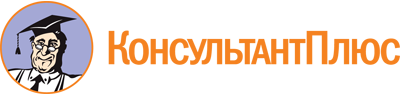 Указ Губернатора Омской области от 29.09.2023 N 229
(ред. от 24.10.2023)
"О Межведомственном координационном совете по вопросам укрепления общественного здоровья"Документ предоставлен КонсультантПлюс

www.consultant.ru

Дата сохранения: 05.12.2023
 Список изменяющих документов(в ред. Указа Губернатора Омской области от 24.10.2023 N 247)Список изменяющих документов(в ред. Указа Губернатора Омской области от 24.10.2023 N 247)КуприяновВладимир Васильевич-заместитель Председателя Правительства Омской области, Министр труда и социального развития Омской области, председатель СоветаМураховскийАлександр Григорьевич-Министр здравоохранения Омской области, заместитель председателя СоветаМигуноваОльга Валерьевна-начальник управления стратегического развития и реформирования здравоохранения Министерства здравоохранения Омской области, ответственный секретарь СоветаБастрыгинаВероника Алексеевна-главный врач бюджетного учреждения здравоохранения Омской области "Областной центр общественного здоровья и медицинской профилактики" (по согласованию)БоровскаяОльга Игоревна-заместитель Министра региональной политики и массовых коммуникаций Омской области - руководитель департамента информационно-правового обеспечения, кадровой политики и государственной службы Министерства региональной политики и массовых коммуникаций Омской областиБраевОлег Михайлович-начальник Управления материально-технического обеспечения Главного управления Российской Федерации по делам гражданской обороны, чрезвычайным ситуациям и ликвидации последствий стихийных бедствий по Омской области - подполковник внутренней службы (по согласованию)ВиноградовЮрий Васильевич-заместитель начальника полиции по охране общественного порядка Управления Министерства внутренних дел Российской Федерации по Омской области (по согласованию)ГерасимоваЛидия Петровна-председатель Общественной палаты Омской области (по согласованию)ГруздеваОксана Владимировна-заместитель Министра образования Омской области - начальник управления опеки и попечительства над несовершеннолетними и адаптивного образованияЕкимовИлья Николаевич-координатор Омского регионального отделения Всероссийского общественного движения добровольцев в сфере здравоохранения "Волонтеры-медики" (по согласованию)КриворучкинЛеонид Анатольевич-заместитель управляющего Отделением Фонда пенсионного и социального страхования Российской Федерации по Омской области (по согласованию)МашинскаяЛариса Олеговна-заместитель Министра сельского хозяйства и продовольствия Омской областиНикитинАлександр Александрович-заместитель руководителя Управления Федеральной службы по надзору в сфере защиты прав потребителей и благополучия человека по Омской области (по согласованию)ПавлиноваЕлена Борисовна-проректор по учебной работе ректората, заведующий кафедрой госпитальной педиатрии с курсом дополнительного профессионального образования федерального государственного бюджетного образовательного учреждения высшего образования "Омский государственный медицинский университет" Министерства здравоохранения Российской Федерации (по согласованию)ПасечникОксана Александровна-заведующий кафедрой общественного здоровья и здравоохранения федерального государственного бюджетного образовательного учреждения высшего образования "Омский государственный медицинский университет" Министерства здравоохранения Российской Федерации (по согласованию)ПестряковДмитрий Александрович-первый заместитель Министра транспорта и дорожного хозяйства Омской областиПономареваЛариса Геннадьевна-руководитель департамента развития территорий и государственного управления Министерства экономики Омской областиСтепановаОльга Геннадьевна-заместитель Министра по делам молодежи, физической культуры и спорта Омской областиШеинИван Федорович-первый заместитель Министра культуры Омской областиШестаковВячеслав Анатольевич-заместитель Министра труда и социального развития Омской области